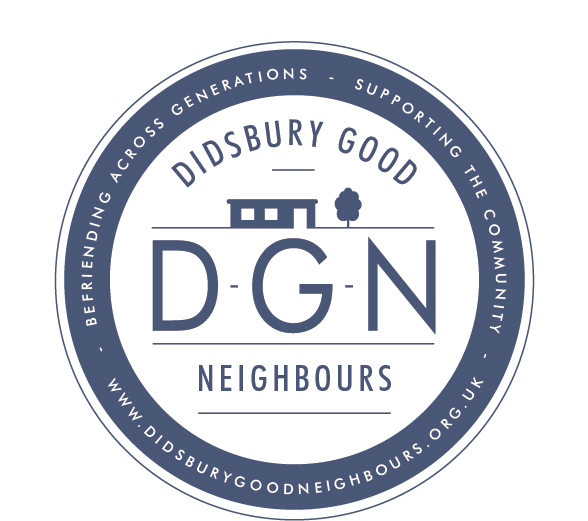 Didsbury Good NeighboursDidsbury Neighourhood Centre, Gillbrook Road, Didsbury,M20 6WH - 07749 504298Volunteer Application FormEmployment Status (please mark with an X)References:Please give the names and addresses of two referees (previous employers preferable).  Please note that we will send out our standard reference request form via email.  Your reference will need to be on the DGN form to fulfil our requirements, as we ask specific questions relevant to volunteering:Please indicate below the kind of volunteering you are interested in (please mark with an X)Many of our clients are vulnerable and frail, and we may carry out a Disclosure and Barring Service Check (DBS) on volunteers.Please return fully completed form by email Attn: Sharon – volunteer@didsburygoodneighbours.org.uk Please check your spam mail if you have not heard from us within a week.If you have any queries, please call us on 07495-160270DeclarationI declare that the information given on this application is correct and accurate to the best of my knowledge. I understand that if accepted by DGN to undertake voluntary work, I will need to consent to a Disclosure and Barring Service check.Signed............................................................Date...............................................................Name:Date of Birth:Address:Telephone Numbers:Email:What is your preferred method of contact?Next of Kin – name and contact no – (Person to contact in the event of an emergency)Employed full time Employed part time Self-employedRetiredUnemployedStudentOtherCurrent or most recent employment/position heldCurrent or most recent employment/position heldCurrent or most recent employment/position heldCurrent or most recent employment/position heldVolunteering experienceVolunteering experienceVolunteering experienceVolunteering experienceDo you have any specific knowledge/ experience in a particular field? (i.e. IT, experience of working with the elderly, fundraising etc.Do you have any specific knowledge/ experience in a particular field? (i.e. IT, experience of working with the elderly, fundraising etc.Do you have any specific knowledge/ experience in a particular field? (i.e. IT, experience of working with the elderly, fundraising etc.Do you have any specific knowledge/ experience in a particular field? (i.e. IT, experience of working with the elderly, fundraising etc.Referee 1 Name:Referee 2 Name:Email address:Email address:In what capacity does this referee know you?In what capacity does this referee know you?Regular Befriending, which may include -Supporting ActivitiesOtherVisitingMon pm – Friendship/ dementia groupSocial media supportTelephoningMon am - Strength & Mobility YogaMon pm – Chair YogaNewsletter productionErrandsTues am – Coffee Morning Reception dutiesSocial trips outTues am – Digital Inclusion Drop-inSimple DIY jobsWed pm – Craft ClubDigital inclusion/IT  support Walking companion – short walk local area/parkThurs pm – Lunch ClubFundraisingFri pm – Film ClubHelping at eventsDriving: please indicate your car type:Management/TrusteeTransport (2 doors – to and from activities)ResearchTransport (4 doors – to and from activities)GardeningDo you have a current DBSYES/NOIf yes what is the reference and dateAre you registered with the DBS Update ServiceYES/NOHow did you find out about Didsbury Good Neighbours?Would you be happy for your image to be used in DGN promotional material?     Y/NEthnic Origin:Ethnic Origin:Ethnic Origin:WhiteEnglish/Welsh/Scottish/ Northern IrishIrishWhiteGypsy/Irish TravellerOther whiteMixedWhite and Black CaribbeanWhite and AsianMixedWhite and Black AfricanAsian or Asian BritishIndianPakistaniAsian or Asian BritishKashmiriBangladeshiAsian or Asian BritishAsian BritishOther Asian backgroundBlack or Black BritishBlack CaribbeanAfricanBlack or Black BritishOther black backgroundSomaliOther African backgroundOther Ethnic GroupsMiddle EasternRoma/Romani TravelerVietnameseChineseNot knownOtherOtherGenderMaleFemaleGenderTransgenderDo not wish to discloseMarital StatusMarried or civil partnershipSingle/Never MarriedSexual OrientationHeterosexualLesbianSexual OrientationGayBi-SexualSexual OrientationDo not wish to discloseReligionChristianMuslimReligionBuddhistJewishReligionHinduSikhReligionOther religionDo not wish to discloseDo you have caring responsibilities?NoneNoneDo you have caring responsibilities?Primary carer of child/children under 18 yearsPrimary carer of child/children under 18 yearsDo you have caring responsibilities?Primary carer of disabled child/childrenPrimary carer of disabled child/childrenDo you have caring responsibilities?Primary carer of disabled adult – 18 and overPrimary carer of disabled adult – 18 and overDo you have caring responsibilities?Primary carer of older person/people 65+Primary carer of older person/people 65+Do you have caring responsibilities?Secondary carerSecondary carerDisabilityNot disabledDisabledDisabilityLong term health conditionDo not wish to discloseDisabilityNot knownRefusal/Declined